 ANEXO IIFICHA CADASTRAL DE ESTAGIÁRIO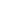 Nome:_________________________________________________________ Nascimento: ___ / ___ / ______   Estado civil: __________________________Nome da mãe: __________________________________________________________________________________________________________________Nome do pai: ___________________________________________________________________________________________________________________Endereço.: _____________________________________________________Bairro: ____________________________________  CEP: ___________-____Telefones: ______________________________________________________E-mails: ________________________________________________________Instituição de Ensino Superior: ______________________________________[    ] Portador da Deficiência: ________________________________________Manaus, ___ de ____________ de 2018._______________________________Assinatura Estagiário ANEXO IIIPADRÃO DE RECURSOProcesso Seletivo de Estagiários da Defensoria Pública do Estado do Amazonas(Edital nº 03/2018 – ESUDPAM, de 20  de abril de 2018)Identificação do candidatoNome:________________________________________________________________CPF: ___.____.____-____ RG:_____________________ Inscrição: ______________Email:____________________________________________________________Telefones:_____________________________________________________________SolicitaçãoÀ Escola Superior da Defensoria Pública do Amazonas, como candidato do processo seletivo de estágio, solicito revisão do gabarito oficial preliminar da prova objetiva, questão(ões) _________________________________________, conforme os fundamentos anexos.Manaus, _____ de ____________ de 2018._______________________________________Assinatura do CandidatoInstruçõesO candidato deverá:Entregar três conjuntos idênticos de recursos – original e duas cópias –, sendo que cada conjunto deverá ter todos os recursos e apenas uma capa.Apresentar argumentação lógica e consistente.Usar formulário de recurso individual para cada questão/item.Digitar o recurso de acordo com as especificações estabelecidas no Edital nº 03/2018 – ESUDPAM, de 20  de abril  de 2018.O desrespeito a qualquer uma das instruções acima resultará no indeferimento do recurso.Processo Seletivo de Estagiários da Defensoria Pública do Estado do Amazonas(Edital nº 03/2018 – ESUDPAM, de 20  de abril de 2018)Processo Seletivo de Estagiários da Defensoria Pública do Estado do Amazonas(Edital nº 03/2018 – ESUDPAM, de 20  de abril de 2018)MODELO DE FORMULÁRIO PARA A INTERPOSIÇÃO DE RECURSO CONTRA OS GABARITOS OFICIAIS PRELIMINARES DA PROVA SUBJETIVACAPA DE RECURSOMODELO DE FORMULÁRIO PARA A INTERPOSIÇÃO DE RECURSO CONTRA OS GABARITOS OFICIAIS PRELIMINARES DA PROVA OBJETIVAFORMULÁRIO DE RECURSO- Gabarito oficial preliminar da prova objetiva -Número da questão:      [         ]Número do item:            [         ]Gabarito da ESUDPAM:    [         ]Resposta do candidato:     [         ]Justificativa do candidato(Se necessário, use o verso.) MODELO DE FORMULÁRIO PARA A INTERPOSIÇÃO DE RECURSO CONTRA OS GABARITOS OFICIAIS PRELIMINARES DA PROVA OBJETIVAFORMULÁRIO DE RECURSO(Se necessário, use o verso.) Justificativa do candidato(Se necessário, use o verso.) 